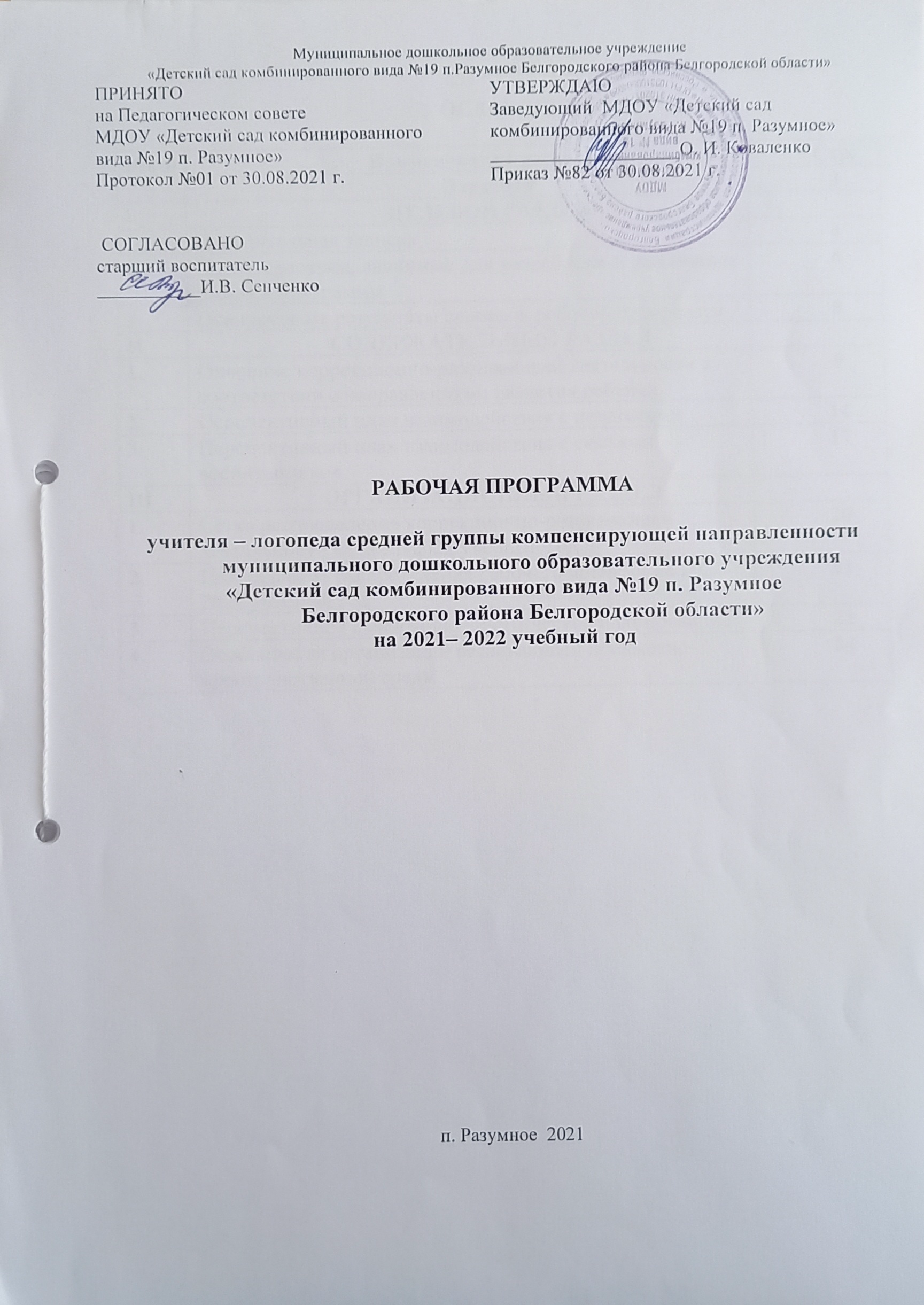 ОГЛАВЛЕНИЕВВЕДЕНИЕНазвание программы: Рабочая программа учителя-логопеда МДОУ «Детский сад комбинированного вида № 19 п. Разумное  Белгородского района Белгородской области». Разработчики программы: - Новосельцева Н.А. Исполнители программы: учитель-логопед; педагоги, заменяющие на время отсутствия основного работника. Сроки реализации: 2021-2022 учебный год. Список используемых  сокращений:  ДО - дошкольное образование;  МДОУ - муниципальное дошкольное образовательное учреждение; ИКТ - информационно-коммуникационные технологии;  ПООП ДО - примерная общеобразовательная программа дошкольного образования; ПП - парциальная программа; ОВЗ - ограниченные возможности здоровья;  ОНР - общее недоразвитие речи; ФН - фонетическое недоразвитие речи ФФНР - фонетико-фонематическое недоразвитие речи; ОО - образовательная область; ООП ДО  - основная образовательная программа дошкольного образования;  НОД - непосредственно образовательная деятельность;  КГН - культурно-гигиенические навыки;  УМК - учебно-методический комплект; ФГОС ДО - федеральный государственный образовательный стандарт   дошкольного образования.  I ЦЕЛЕВОЙ РАЗДЕЛ1. Пояснительная запискаДошкольное образование является первой ступенью общего образования в соответствии с законом № 273 от 29 декабря 2012 года «Об образовании в Российской Федерации». Рабочая программа является инструментом коррекционно-развивающей деятельности учителя-логопеда дошкольного образовательного учреждения, предусматривающая наиболее оптимальные и эффективные для конкретной группы воспитанников содержание, формы, методы и приемы организации воспитательного, образовательного и коррекционно-развивающего процесса с целью получения наиболее эффективного результата.  Работа по речевому развитию детей занимает одно из центральных мест в дошкольном учреждении. Чистая и правильная речь ребенка является одним из важнейших условий его всестороннего развития. Полноценное речевое развитие позволяет успешно устанавливать содержательные полноценные отношения со сверстниками и взрослыми, способствует активному развитию психических функций ребенка. Работа над речевым развитием в дошкольном возрасте направлена на предупреждение проблем в овладении письменной речевой деятельности (профилактика дисграфии и дислексии). К сожалению, с каждым годом увеличивается число дошкольников с общим недоразвитием речи (ОНР). Данная форма речевой патологии характеризуется тем, что при нормальном слухе и интеллекте у детей задерживается формирование каждого из компонентов языка: фонетики, лексики, грамматики, фонематики, синтаксиса. Дополнительные трудности в организации образовательной деятельности обусловлены наличием у детей вторичных отклонений в развитии психических процессов – восприятия, внимания, памяти, навыков конструктивной деятельности и эмоционально-волевой сферы. Совокупность перечисленных нарушений служит серьезным препятствием в усвоении детьми программы детского сада общеразвивающего вида, а в дальнейшем и программы общеобразовательной школы. Рабочая программа учителя-логопеда разработана и утверждена в структуре адаптированной основной общеобразовательной программы – образовательной программы дошкольного образования для детей с тяжелыми нарушениями речи МДОУ «Детский сад комбинированного вида  №19 п. Разумное Белгородского района Белгородской области».  Рабочая программа включает три основных раздела: целевой, содержательный и организационный.Рабочая программа разработана с учетом содержания Примерной адаптированной основной образовательной программы для детей с тяжелыми нарушениями речи с 3 до 7 лет. — 3-е изд., перераб. и доп. в соответствии с ФГОС ДО. – СПб.: ООО «ИЗДАТЕЛЬСТВО «ДЕТСТВО-ПРЕСС», 2015, а также проекта примерной адаптированной основной образовательной программы дошкольного образования на основе ФГОС дошкольного образования для детей раннего и дошкольного возраста с тяжелыми нарушениями речи (разработана научно-методическим центром образования, воспитания и социальной защиты детей и молодежи МКУ «Центр диагностики и консультирования» СУВАГ, г. Сургут).В содержательной части использованы положения педагогических систем: Современная система коррекционной работы в логопедической группе для детей с ОНР (автор: Нищева Н.В.); Технология формирования фонематического восприятия и произношения (автор: Ткаченко Т.А.). Цель рабочей программы – создание условий для разностороннего развития детей  дошкольного возраста с нарушениями речевого развития, обеспечивающих необходимый и достаточный уровень подготовки к усвоению образовательных программ начального общего образования с учетом их психоречевых и индивидуальных особенностей.Задачи рабочей программы:раннее выявление и предупреждение речевых нарушений; коррекция нарушений речевого развития дошкольников: развитие импрессивной стороны речи; воспитание артикуляционных навыков звукопроизношения и развитие слухового восприятия;формирование лексико-грамматических категорий и связной речи; подготовка к формированию основ грамоты;предупреждение специфических нарушений в овладении письмом и чтением; развитие высших психических функций и эмоционально-волевой сферы;организация совместной деятельности с родителями воспитанников;организация совместной деятельности с педагогами ДОУ.Принципы и подходы к формированию рабочей программыПрограмма разрабатывалась с учетом концептуальных положений общей и коррекционной педагогики, педагогической и специальной психологии. Она базируется:на современных представлениях лингвистики о языке как важнейшем средстве общения людей, освоения окружающей действительности и познания мира;на философской теории познания, теории речевой деятельности: о взаимосвязях языка и мышления, речевой и познавательной деятельности.В основе Программы лежит психолингвистический подход к речевой деятельности как к многокомпонентной структуре, включающей семантический, синтаксический, лексический, морфологический и фонетический компоненты, предполагающей интенсивный и экстенсивный пути развития и формирование «чувства языка». Программой предусматривается разностороннее развитие детей, коррекция недостатков в их речевом развитии, а также профилактика вторичных нарушений, развитие личности, мотивации и способностей детей в различных видах деятельности. Содержание программы определено с учетом общедидактических принципов, которые для детей с речевой патологий приобретают особую значимость, от простого к сложному: систематичность и взаимосвязь учебного материала, доступность, конкретность и повторяемость материала и специфических принципов. Реализация принципа комплексности способствует более высоким темпам общего и речевого развития детей и предусматривает совместную работу учителя - логопеда, педагога - психолога, музыкального руководителя, медицинского работника дошкольного учреждения и воспитателей.2. ХАРАКТЕРИСТИКИ, ЗНАЧИМЫЕ ДЛЯ РАЗРАБОТКИИ РЕАЛИЗАЦИИ РАБОЧЕЙ ПРОГРАММЫДошкольники с тяжелыми нарушениями речи - это дети с поражением центральной нервной системы (или проявлениями перинатальной энцефалопатии), что обусловливает частое сочетание у них стойкого речевого расстройства с различными особенностями психической деятельности. Учитывая положение о тесной связи развития мышления и речи (Л. С. Выготский), можно сказать, что интеллектуальное развитие ребенка в известной мере зависит от состояния его речи. Системный речевой дефект часто приводит к возникновению вторичных отклонений в психо – эмоциональном, коммуникативном, интеллектуальном развитии. Характеристика детей 4-5 лет с ТНР Небольшой словарный запас отражает непосредственно воспринимаемые детьми предметы и явления. Слова, обозначающие отвлеченные понятия, дети не используют. Они также не используют морфологические элементы для выражения грамматических значений. У детей отмечается преобладание корневых слов, лишенных флексий, или неизменяемых звуковых комплексов.  	Пассивный словарь детей гораздо шире активного, однако, понимание речи вне ситуации ограничено. Для них характерно непонимание большинства значений грамматических изменений слова; отмечается смешение значений слов, имеющих сходное звучание. Некоторые грамматические формы дети различают, но это различение неустойчиво. Они способны дифференцировать формы единственного и множественного числа существительных и глаголов, мужского и женского рода глаголов прошедшего времени, особенно с ударными окончаниями. Они начинают ориентироваться 	не 	только 	на лексическое 	значение, 	но 	и 	на смыслоразличительные морфологические элементы. В тоже время у них отсутствует понимание форм числа и рода прилагательных, значения предлогов они различают только в хорошо знакомых ситуациях. Способами словообразования дети не владеют. У детей начинает формироваться фразовая речь. Они могут рассказывать о хорошо знакомых событиях, о семье, о себе, о товарищах. Однако в их речи отчетливо проявляются недостатки: незнание многих слов, неправильное произношение звуков, нарушение структуры слов, аграмматизмы. Способность воспроизводить слоговые элементы слова у детей ограничена. В их самостоятельной речи преобладают односложные и двусложные образования. Нарушения слоговой структуры слов и звуконаполняемости проявляется в виде упрощения структуры слова, добавления лишних звуков или слогов, искажения структуры слова, перестановок звуков или слогов. Еще более часто нарушается произнесение слов во фразовой речи. Нередко слова, которые произносились правильно либо с небольшими искажениями, во фразе теряют всякое сходство с исходным словом. Звукопроизношение у детей значительно нарушено. Обнаруживается их неподготовленность к овладению звуковым анализом и синтезом.  Характеристика детей 4-5 лет с НОДАРазнообразные двигательные нарушения у  детей обусловлены действием ряда факторов, непосредственно связанных со спецификой заболевания: -	ограничение или невозможность произвольных движений, что обычно сочетается со снижением мышечной силы: ребенок затрудняется или не может поднять руки вверх, вытянуть вперед в стороны, согнуть или разогнуть ногу; -	нарушения мышечного тонуса. Мышечный тонус условно называют ответом мышц на самоощущение. Для любого двигательного акта необходим нормальный мышечный тонус. Часто наблюдается повышение мышечного тонуса, определяющее особую позу детей: ноги согнуты в коленных суставах, опора на пальцы, руки прижаты к туловищу, согнуты в локтевых суставах, пальцы сжаты в кулаки; -	появление насильственных движений, что резко затрудняет выполнение любых произвольных движений, а порой делает их невозможными; -	нарушения равновесия и координации движений, проявляющиеся в неустойчивости при сидении, стоянии и ходьбе; -	нарушения ощущения движений тела или его частей. Ощущение движений осуществляется с помощью специальных чувствительных клеток, расположенных в мышцах, сухожилиях, связках, суставах и передающих в центральную нервную систему информацию о положении туловища и конечностей в пространстве, степени сокращения мышц. Степень тяжести двигательных нарушений варьируется в большом диапазоне, где на одном полюсе находятся грубейшие двигательные нарушения, на другом – минимальные. Психические и речевые расстройства, так же как и двигательные, имеют разную степень выраженности, и может наблюдаться целая гамма различных сочетаний. Например, при грубых двигательных нарушениях психические расстройства могут отсутствовать или быть минимальными и, наоборот, при легких двигательных нарушениях могут наблюдаться грубые психические и речевые расстройства. Дети с НОДА не знают многих явлений окружающего предметного мира и социальной сферы и чаще всего имеют представления лишь о том, что было в их практике. Это обусловлено вынужденной изоляцией, ограничениями контактов со сверстниками и взрослыми людьми из-за длительной обездвиженности или трудностей передвижения; затруднениями познания окружающего мира в процессе предметно - практической деятельности, связанными с проявлениями двигательных и сенсорных расстройств.3. ПЛАНИРУЕМЫЕ РЕЗУЛЬТАТЫ ОСВОЕНИЯ РАБОЧЕЙ ПРОГРАММЫПланируемые результаты освоения Программы предусмотрены в ряде целевых ориентиров.Целевые ориентиры освоения рабочей программы детьми среднего дошкольного возраста•	Ребенок контактен, эмоциональные реакции адекватны, в общении проявляется эмоциональная стабильность; •	понимание обращенной речи приближается к норме;  •	в активном словаре представлены существительные, глаголы, прилагательные, некоторые простые предлоги, сочинительные союзы;  •	ребенок понимает различные формы словоизменения; •	может пересказать текст из трех-четырех простых предложений с опорой на картинку и небольшой помощью взрослого, пытается использовать сложносочиненные предложения;  •	может составить описательный рассказ по вопросам; повторяет вслед за взрослым простые четверостишья; •	различает нарушенные и ненарушенные в произношении звуки, владеет простыми формами фонематического анализа; •	 речь ребенка интонирована.II СОДЕРЖАТЕЛЬНЫЙ РАЗДЕЛОПИСАНИЕ КОРРЕКЦИОННО-РАЗВИВАЮЩЕЙ ДЕЯТЕЛЬНОСТИ В СООТВЕТСТВИИ С НАПРАВЛЕНИЯМИ РАЗВИТИЯ РЕБЕНКА Образовательный процесс организуется с использованием педагогических технологий, обеспечивающих коррекцию и компенсацию отклонений в речевом развитии детей, учитывающих возрастные и психофизиологические особенности детей дошкольного возраста. Показателем работы учителя-логопеда в детском саду в условиях логопедического сопровождения является сформированность устно-речевых предпосылок для успешного обучения в условиях общеобразовательной школы. Направления работы учителя-логопеда- диагностическая работа обеспечивает определение уровня сформированности речевых возможностей детей и индивидуальные особенности психо-речевого развития; - коррекционно-развивающая работа обеспечивает своевременную помощь в освоении содержания обучения и коррекцию недостатков в условиях дошкольного образовательного учреждения, способствует формированию коммуникативных, регулятивных, личностных, познавательных навыков; - информационно – просветительская работа направлена на разъяснительную деятельность по вопросам, связанным с особенностями образовательного процесса для детей с ОНР, их родителям, педагогическим работникам. Диагностика речевого развитияУчебный год начинается со стартовой диагностики, направленной на определение уровня речевых возможностей воспитанников, сформированность каждого компонента речевой системы, определение структуры дефекта и индивидуальных особенностей и возможностей каждого. Диагностика речевого развития проводится по методике Акименко В.М. «Логопедическое обследование детей с речевыми нарушениями» с использованием «Альбома для логопеда» О.Б. Иншаковой.Мониторинг речевого развития осуществляется на каждом занятии и в процессе организации режимных моментов. Критериями успешности коррекционно-педагогической деятельности является:Использование в активной  речи новых слов в соответствии с изучаемой темой;Правильное построение фраз с использованием формируемых способов словообразования и словоизменения не только в процессе КРД, но и в свободной игровой деятельности;Осуществление самоконтроля за правильным произношением и звуконаполняемостью слов различной структуры;Соблюдение правил коммуникации.Итоговый контроль осуществляется по истечении сроков коррекционной работы (результат отражён в речевой карте). Таким образом, диагностика речевого развития производится 3 раза в год (стартовая, промежуточная, итоговая). Оценка речи после проведенного курса коррекционно-развивающего воздействия может быть: - фонетически и грамматически верно оформленная выразительная речь, - речь со значительным улучшением, - речь с незначительным улучшением, - речь без улучшения. Коррекционно-развивающая деятельность организуется в виде индивидуальных, групповых и подгрупповых форм коррекционно-развивающей. Индивидуальные формы коррекционно-развивающей деятельностиИндивидуальные формы коррекционно-развивающей деятельности составляют существенную часть работы учителя-логопеда в течение каждого рабочего дня и недели в целом. Они направлены на осуществлении коррекции индивидуальных речевых недостатков и иных недостатков психофизического развития воспитанников, создающие определённые трудности в овладении программой. Учёт индивидуальных форм работы фиксируется в журнале посещаемости занятий детьми. План коррекционной работы составляется логопедом на основе анализа речевой карты. В плане индивидуальной работы отражены направления коррекционной работы, которые позволяют устранить выявленные в ходе логопедического обследования нарушения речевой деятельности и пробелы в знаниях, умениях, навыках ребёнка. Это позволяет повысить эффективность занятий и осуществлять личностно – ориентированный подход в обучении и воспитании. При планировании индивидуальных занятий учитываются возраст ребёнка, структура речевого дефекта, его индивидуально – личностные особенности. Основная задача индивидуальных форм коррекционно-развивающей деятельности заключается в первоначальном формировании звуковой стороны речи, что включает в себя комплекс подготовительных артикуляционных упражнений; коррекцию произношения дефектных звуков, слоговой структуры слова; развитие фонематического восприятия. Существенной особенностью индивидуальных форм работы является предваряющая отработка артикуляции звуков и первоначальное их различение до изучения на фронтальных логопедических занятиях. Подлежащий изучению и отработке фонетический материал распределяется по периодам обучения в соответствии с программой. Коррекционно-развивающая работа с дошкольниками предполагает четкую организацию пребывания детей в детском саду, правильное распределение нагрузки в течение дня, координацию и преемственность в работе логопеда и воспитателя. Содержание индивидуальных форм работы:нормализация мышечного тонуса мимической и артикуляционной мускулатуры (при дизартриях, например обучение самомассажу лица); нормализация артикуляционной моторики; нормализация голоса (при дизартриях); нормализация речевого дыхания; нормализация просодики; развитие мелкой моторики; уточнение произношения и постановка звуков; автоматизация уточненных или поставленных звуков; дифференциация поставленных звуков в произношении с оппозиционными фонемами; развитие фонематического восприятия и первоначальных навыков звукового анализа и синтеза как органичная составляющая процесса нормализации звуковой стороны речи; уточнение, обогащение, активизация лексического запаса, совершенствование грамматического строя и развитие связной речи в процессе работы по коррекции звукопроизношения; развитие и коррекция неречевых психических процессов (восприятия, внимания, памяти, мышления). Организация и содержание коррекционно-развивающей работы зависит от этапа коррекционного воздействия. Структура индивидуальной коррекционно-развивающей деятельности на подготовительном этапе1. Организационный момент. 2. Артикуляционная гимнастика: а) специальные артикуляционные упражнения б) упражнения по развитию голоса и выдоха 3. Игры, упражнения на восприятие корригируемого звука, определение его позиции в слове в речи логопеда. 4.. Вызывание или постановка звука (по подражанию, от сохранной фонемы, от артикуляционных упражнений, механическим воздействием) 5. Анализ артикуляции по плану: а) положение губ б) положение зубов в) положение языка (кончик, спинка, корень) г) участие голосовых складок д) характер выдыхаемой струи 6. Закрепление изолированного звука: индивидуальное и сопряженное проговаривание, игры на звукоподражание. 7. Подведение итогов занятия и оценивание работы ребенка проводим с положительной направленностью. Структура индивидуальной коррекционно-развивающей деятельности на этапе автоматизации звука.1. Организационный момент. 2. Объявление темы занятия. 3.Произношение изолированного звука (совместно с логопедом, индивидуальное) 4. Анализ артикуляции по плану. 5. Характеристика звука (гласный, согласный, глухой - звонкий, твердый - мягкий) 6. Развитие фонематических процессов (восприятия. анализа, синтеза, представлений). 7. Автоматизация звука на речевом материале различной сложности, в зависимости от готовности ребенка (в слогах; в словах; в предложениях, стишках, скороговорках; в тексте). 8. Подведение итогов занятия и оценивание работы ребенка проводим с положительной направленностью. Структура индивидуальной коррекционно-развивающей деятельности на этапе  дифференциации звуков1. Организационный момент. 2. Артикуляционная гимнастика. Планируются только упражнения, направленные на переключаемость органов артикуляционного аппарата и моделирующие главные артикуляционные движения для того или другого звука. 3. Объявление темы занятия. 4. Проговаривание изолированных звуков, которые дифференцируются (совместное, индивидуальное, с использованием звукоподражания). 5. Анализ артикуляции звуков по плану с выделением общих и различных моментов артикуляции. 6. Характеристика звуков. 7. Развитие фонематических процессов (восприятия, дифференцировок, анализа, синтеза, представлений). 9. Дифференциация звуков на материале различной сложности, в зависимости от подготовленности ребенка (в слогах; в словах; в предложениях, стихах, скороговорках; в текстах). 13. Подведение итогов занятия и оценивание работы ребенка проводим с положительной направленностью.Групповые формы коррекционно-развивающей деятельностиОсновная цель групповых и подгрупповых форм работы – воспитание навыков коллективной работы. В ходе данных форм работы дети учатся адекватно оценивать качество речевых высказываний сверстников; формируются коммуникативные навыки (взаимопомощь, взаимопроверка, умение выслушать, понять, выполнить задание самостоятельно, удержать общий темп коллективной работы и прочее). Состав подгрупп является открытой системой и меняется по усмотрению логопеда в зависимости от динамики достижений дошкольников в коррекционно-развивающей деятельности. В подгруппы могут объединяться воспитанники для решения одинаковой для всех задачи, по мере достижения которой одни покидают подгруппу, а другие в нее вливаются. Важной в методическом аспекте особенностью индивидуальных и подгрупповых форм работы является то, что они носят опережающий характер и готовят детей к усвоению более сложных видов деятельности на групповых формах взаимодействия. Групповые формы коррекционно-развивающей деятельности организуются на основе единого для всего ДОУ тематического подхода, т.е. в содержание обучения и воспитания дошкольников введены лексические темы. Их подбор и расположение определены такими принципами, как сезонность и социальная значимость и совпадают с перспективным тематическим планированием образовательного процесса детского сада. Одно из важнейших условий реализации тематического принципа - концентрированное изучение темы (в течение одной- двух недель), благодаря чему обеспечивается многократное повторение одного и того же речевого содержания за короткий промежуток времени. Многократность повторения важна как для восприятия речи, обогащения и уточнения детьми словаря (импрессивная сторона речи), так и для его активизации, правильного употребления (экспрессивная сторона речи). В соответствии с концентрическим принципом программное содержание в рамках одних и тех же тем год от года углубляется и расширяется.  Групповые и подгрупповые формы коррекционно-развивающей деятельности проводятся в соответствии с перспективным календарно-тематическим планированием работы, которое строится по лексическим темам и направлено на формирование элементарных лексико-грамматических и фонетико-фонематических категорий русского языка. Групповые занятия для детей в группе 4-5 лет  ориентированы на развитие моторных навыков, дыхательной и голосовой функции, мимической мускулатуры, совершенствование понимания обращенной речи, формирование лексико- грамматических категорий языка, подготовка к развитию связной речи, развитие фонетико-фонематических. Продолжительность каждого занятия 20 мин.  Структура групповой формы коррекционно-развивающей работы любого вида имеет как общие обязательные для всех компоненты, так и особенности, зависящие от занимаемого места в системе годовой работы. Выделяют: •	Коррекционно-развивающая деятельность по ознакомлению с новым материалом; •	Коррекционно-развивающая деятельность на закрепление изученного материала; •	Коррекционно-развивающая деятельность на обобщение материала разных образовательных областей.        Структурные компоненты групповой формы работы: 1.	Организационный момент. 2.	Введение в тему. 3.	Ознакомление с новым материалом или наиболее сложные упражнения закрепляемого материала. 4.	Динамическая пауза. 5.	Игры и упражнения для закрепления материала. 6.	Самостоятельная работа детей. 7.	Динамическая пауза для мелкой моторики или для глаз. 8.	Подведение итога. В структуру групповой формы взаимодействия могут быть внесены изменения, связанные с особенностями изучаемой темы, места данной темы в перспективном плане логопеда, динамики усвоения материала детьми и другие. В средней группе компенсирующей направленности для детей с ТНР с сентября по май (включительно) коррекционно-развивающая деятельность проводится в неделю 1 раз групповая форма продолжительностью 20 минут, а также 1 раз в 2 недели продолжительность 20 минут, и по 3-4 индивидуальных с учителем-логопедом и воспитателями для каждого ребенка.2. Перспективный план взаимодействия с педагогамиРеализация принципа комплексного подхода в коррекции общего недоразвития речи предусматривает вовлечение в коррекционный процесс всех специалистов ДОУ, прежде всего воспитателей. Преемственность в работе с воспитателями позволяет осуществлять контроль за речевой деятельностью детей в процессе непосредственной организованной образовательной деятельности и в образовательной деятельности в режимных моментах. Все специалисты, участвующие в системе комплексного сопровождения, работают под руководством учителя-логопеда, который является организатором и координатором всей профилактической и коррекционно-развивающей деятельности. В работе всех участников системы сопровождения наиболее эффективным является коммуникативно-деятельностный подход, который предполагает:Взаимное обучение видам речевой деятельности.Ситуативно-тематическую организацию языкового материала.Концентричность в подаче и закреплении речевого материала.Опору на высказывание и текст как основные единицы языковой системы.Подчиненность речевых навыков развитию коммуникативных умений.Успех работы в логопедической группе определяется строгой, продуманной системой, суть которой заключается в логопедизации всего учебно-воспитательного процесса, всей жизни и деятельности логопатов. Условиями успешной работы можно определить следующие положения:Единообразие подходов логопеда и воспитателя к речевой работе с детьми.Преемственность в требованиях к речи воспитанников.Преемственность в содержании и методах коррекционной, учебной и воспитательной работы.Комплексность и многообразие средств развития и коррекции речи.Использование ведущего вида деятельности - игры.Таким образом, единственный путь осуществления логопедизации – тесное взаимодействие логопеда и воспитателя при их различных функциональных задачах и методах коррекционной работы. Логопед определяет общие и частные задачи развития речи детей, совместно с воспитателем намечает объем и содержание всей речевой работы. Многие из коррекционных задач решаются совместно. Задачи, стоящие перед воспитателем коррекционной группы, условно делятся на общеобразовательные и коррекционные. К числу коррекционных задач относятся:Создание ситуаций, стимулирующих речевое общение детей, включение отработанных грамматических конструкций в ситуацию естественного общения.Создание мотивационной основы для логопедических занятий.Повторение, закрепление, автоматизация умений и навыков, полученных на логопедических занятиях.Контроль за правильным произношением поставленных звуков и грамматической правильностью речи детей в процессе всех режимных моментов.Предупреждение появления стойких нежелательных отклонений в поведении, личностных нарушений. Планирование работы воспитателем проводится совместно с логопедом в соответствии с программой коррекционного обучения детей с ОНР и соответствующим календарно-тематическим планом логопедической работы. Формы взаимосвязи логопеда и воспитателя:Обсуждение результатов комплексного обследования детей и совместное составление индивидуальных коррекционно-развивающих программ.Посещение воспитателем фронтальных занятий логопеда.Рекомендации логопеда к проведению групповых форм деятельности воспитателя.Организация и проведение логочаса.Разработка общих рекомендаций для родителей.Совместная подготовка к детским праздникам.В комплексном сопровождении детей с ОНР принимают участие узкие специалисты (музыкальный руководитель и инструктор по физическому воспитанию). Для составления рабочих программ реализации содержания работы по образовательным областям «Художественно-эстетическое развитие», «Физическое развитие», специалистам требуются знания о психофизических, речевых, эмоционально-волевых, когнитивных особенностях воспитанников с ОНР, что требует участия узких специалистов в стартовой комплексной диагностике детей и в обсуждении полученных результатов. Учитель-логопед выполняет при этом консультативную функцию и является координатором организации мероприятий по комплексному сопровождению воспитанников.    С целью раннего выявления детей «группы риска» и профилактики речевых нарушений организуется работа с воспитателями общеразвивающих групп. Формы взаимодействия логопеда и воспитателя общеразвивающей группы:экспресс-диагностика речевого развития воспитанников;консультации для воспитателей по организации профилактической деятельности во время непосредственно образовательной деятельности, в процессе организации игровой деятельности и при проведении режимных моментов;консультации по организации сопровождения выявленных детей «группы риска»;проведение мастер-классов для воспитателей общеразвивающих групп;участие в родительских собраниях с целью повышения педагогической грамотности родителей общеразвивающих групп; консультации по запросу родителей детей общеразвивающих групп.Консультации для воспитателей массовых групп и узких специалистовОсобенности работы воспитателя с ребенком, имеющим нарушения речевого развитияСловесные игры в работе воспитателя по звуковой культуре речи и обучению грамотеРоль невербальных средств коммуникации в речевом развитии дошкольникаПоведение ребенка в игре – показатель уровня речевого развитияНовые формы совместной работы педагогов и родителей по речевому развитию детей Возрастные новообразования в развитии общей моторики ребенка в нормеВозрастные новообразования в развитии мелкой моторики ребенка в нормеФормирование тонких движений пальцев рук у детейФормирование связной речи дошкольниковЭтапы развития связной речи у детей в процессе формирования коммуникативной стороны речиРазвитие речи в игреВзаимосвязь в развитии двигательной сферы и моторной реализации речи ребенка3. ПЕРСПЕКТИВНЫЙ ПЛАН ВЗАИМОДЕЙСТВИЯС СЕМЬЯМИ ВОСПИТАННИКОВКоррекционно-развивающая работа с детьми будет более успешной при условии активного включения в коррекционную деятельность родителей воспитанников. Организуя взаимодействие с родителями, логопед выполняет следующие функции:Консультационную,Просветительскую,Контролирующую.Консультационная функция призвана познакомить родителей или лиц их заменяющих с приемами коррекционно–развивающего воздействия, которые помогут их детям достичь уровня речевого развития, достаточного для успешного обучения на следующей ступени  образования.Просветительская функция логопеда заключается в повышении уровня специальных знаний всех участников коррекционно-развивающего процесса, в том числе и родителей или лиц их заменяющих.Выполняя рекомендации и задания логопеда, родители нуждаются в постоянной поддержке и советах по организации деятельности на каждом последующем этапе. В методическом обеспечении действий родителей и проверке их эффективности заключается контролирующая функция логопеда.Формы взаимодействия учителя-логопеда и родителей:а) фронтальные:Родительские собрания;Пятиминутки;Дни открытых дверей;Круглый стол;Информационный логопедический уголок (а) уголок для родителей «Наша лексическая тема» предназначен для размещения информации по изучаемой в данный момент лексической теме; б) уголок для родителей «Логопед советует» предназначен для размещения материалов консультаций для родителей)б) индивидуальные:Консультация индивидуальная; Мастер-класс;Индивидуальные задания для повторения домаПерспективное планирование взаимодействия с родителями (законными представителями)Примерные темы консультаций для родителей (законных представителей):Если ребенок плохо говорит (онтогенез  речевого развития ребенка).Какой диагноз может быть поставлен ребенку с речевой патологией? (Что такое «ФФНР и ОНР»)Факторы, способствующие возникновению речевых нарушений у детейСосать пальцы вредноРазвиваем пальчики – стимулируем речевое развитиеВозможности применения вестибулярных пластин в речевой терапииУчить ли читать дошкольника с нарушением речи?Как развивать у детей фонематический слухИгры и упражнения для развития речи ребенкаКак сделать увлекательными занятия домаУчимся читать и писатьШпаргалка для родителей (как проводить анализ предложения)Использование схем и моделей в развитии речи детейРазвиваем графические навыкиРазвиваем пространственную ориентировкуКак с пользой провести время ожиданияБерестов В. Книги для детей: что и зачем нужно читать дошкольникамАрушанова А. Игры со звучащим словомМеланченко Е. Стань послушной, ручка! Урадовских Г. Руки учат говоритьКорчак Я. Как любить детейПримерные темы мастер-классов для родителей:Выполнение артикуляционной гимнастики для коррекции звука…..Приемы массажа и самомассажа.Как растянуть подъязычную связку. Игровые приемы для выработки верхнего положения кончика язычка. Как подготовить руку к письму.Выполнение звукового (слогового) анализа слов.Выполнение анализа предложения.Как сочинить сказку (загадку).Делаем вместе книжки-малышки.Для организации закрепления изучаемого материала дома используются система индивидуальных карточек: Формирование лексико-грамматических средств языка Развитие навыка фонематического восприятия и звукобуквенного анализаФормирование навыка чтенияРазвитие зрительного внимания, пространственных ориентировок, мышленияПримерные темы круглых столов с участием других специалистов – участников сопровождения:Роль семьи в формировании здорового образа жизни ребенка (врач, преподаватель физкультуры)Формирование гигиенических навыков – основа здорового образа жизни (врач, медсестра)Развитие способностей каждого ребенка – залог его успешной адаптации (ПДО)Особенности отношений в детском коллективе: лидеры и отшельники (психолог)III ОРГАНИЗАЦИОННЫЙ РАЗДЕЛ1. Сетка распределения коррекционно-развивающей деятельностина 2021-2022 учебный год2. ЦИКЛОГРАММА РАСПРЕДЕЛЕНИЯ РАБОЧЕГО ВРЕМЕНИНА 2021-2022 УЧЕБНЫЙ ГОД3. ПЕРСПЕКТИВНОЕ КАЛЕНДАРНО-ТЕМАТИЧЕСКОЕ ПЛАНИРОВАНИЕКАЛЕНДАРНО-ТЕМАТИЧЕСКИЙ ПЛАН РАБОТЫпо формированию лексико-грамматических средств языка  на 2021-2022 учебный год4. ОСОБЕННОСТИ ОРГАНИЗАЦИИ РАЗВИВАЮЩЕЙ ПРЕДМЕТНО-ПРОСТРАНСТВЕННОЙ СРЕДЫОрганизация образовательного пространства и разнообразие оборудования, материалов и инвентаря обеспечивает: игровую, 	познавательную 	и 	творческую 	активность 	всех воспитанников,  экспериментирование с доступными детям материалами; двигательную активность; эмоциональное благополучие детей; - возможность самовыражения. При организации образовательного пространства учитываются требования: насыщенности в соответствии с возрастными возможностями детей; трансформируемости среды, полифункциональности материалов, вариативности, - доступности, - безопасности. Развивающая образовательная среда организована в соответствии с основными направлениями развития детей согласно требованиям к условиям реализации Адаптированной основной общеобразовательной программы – образовательной программы дошкольного образования для детей с тяжелыми нарушениями речи и нормам СанПиН 3.1/2.4.3598-20. Организация образовательного пространства и разнообразие материалов, оборудования и инвентаря в кабинете учителя-логопеда и групповом помещении в соответствии с Программой должны обеспечивать: игровую, познавательную, исследовательскую и творческую активность детей, экспериментирование с доступными детям материалами (в том числе с песком и водой); двигательную активность, в том числе развитие крупной, мелкой, мимической, артикуляционной моторики, участие в подвижных играх и соревнованиях; эмоциональное благополучие детей во взаимодействии с предметно- пространственным окружением; • возможность самовыражения детей. Правильно организованная предметно-пространственная развивающая среда в групповом помещении и кабинете логопеда создает возможности для успешного устранения речевого дефекта, преодоления отставания в речевом развитии, позволяет ребенку проявлять свои способности не только в организованной образовательной, но и в свободной деятельности, стимулирует развитие творческих способностей, самостоятельности, инициативности, помогает утвердиться в чувстве уверенности в себе, а значит, способствует всестороннему гармоничному развитию личности. Предметно-развивающее пространство следует организовать таким образом, чтобы каждый ребенок имел возможность упражняться в умении наблюдать, запоминать, сравнивать, добиваться поставленной цели под наблюдением взрослого и под его не директивным руководством. Развивающая предметно-пространственная среда позволяет предусмотреть сбалансированное чередование специально организованной образовательной и нерегламентированной деятельности детей, время для которой предусмотрено в режимах каждой из возрастных групп и в утренний, и в вечерний отрезки времени. Обстановка, созданная в групповом помещении и кабинете учителя-логопеда, должна уравновешивать эмоциональный фон каждого ребенка, способствовать его эмоциональному благополучию. Эмоциональная насыщенность – одна из важных составляющих развивающей среды. Следует учитывать то, что ребенок скорее и легче запоминает яркое, интересное, необычное. Разнообразие и богатство впечатлений способствует эмоциональному и интеллектуальному развитию. В оформлении группового помещения и логопедического кабинета психологи советуют использовать мягкие пастельные цвета, отдавать предпочтение нежно-голубой и нежно-зеленой гамме, именно эти цвета спектра способствуют успешному речевому развитию. Необходимо продумать вопрос с дополнительным освещением каждого рабочего уголка, каждого центра. В помещениях должно быть уютно, светло и радостно, следует максимально приблизить обстановку к домашней, чтобы снять стрессообразующий фактор. В группе компенсирующей направленности, которую посещают моторно неловкие, плохо координированные дети следует уделить особое внимание соблюдению правил охраны жизни и здоровья детей. Групповое помещение и кабинет не должны быть загромождены мебелью, в них должно быть достаточно места для передвижений детей, мебель необходимо закрепить, острые углы и кромки мебели закруглить. Наполнение развивающих центров и в групповом помещении, и в кабинете логопеда должно соответствовать изучаемой лексической теме и только что пройденной лексической теме, а это значит, что каждую неделю наполнение развивающих центров частично обновляется.    Методическое обеспечение программы соответствует Адаптированной основной общеобразовательной программе – образовательной программе дошкольного образования МДОУ «Детский сад комбинированного вида №19 п. Разумное Белгородской области Белгородского района.№п\пНаименование разделовСтр.Введение3IЦЕЛЕВОЙ РАЗДЕЛ1.Пояснительная записка42.Характеристики, значимые для разработки и реализации рабочей программы63.Планируемые результаты освоения рабочей программы8IIСОДЕРЖАТЕЛЬНЫЙ РАЗДЕЛ1.Описание коррекционно-развивающей деятельности в соответствии с направлениями развития ребенка92.Перспективный план взаимодействия с педагогами143.Перспективный план взаимодействия с семьями воспитанников17IIIОРГАНИЗАЦИОННЫЙ РАЗДЕЛ1.Сетка распределения коррекционно-развивающей деятельности на 2021-2022 учебный год202.Циклограмма распределения рабочего времени на 2021-2022 учебный год213.Перспективное календарно-тематическое планирование224.Особенности организации развивающей предметно-пространственной среды24№п/пВид деятельностиСроки выполненияПроведение родительских собраний:•«Результаты комплексной диагностики. Организация коррекционно-развивающей работы. Роль родителей в системе коррекционно-развивающей деятельности детей с нарушениями в речевом развитии»           •«Итоги коррекционно-развивающей работы первого года обучения. Рекомендации на летний оздоровительный период».сентябрьмайПроведение групповых консультаций, пятиминуток, круглых столов для родителей с участием узких специалистов (психолог, медсестра и др.)В течение годаПроведение групповых и индивидуальных мастер-классовВ течение годаПодготовка консультаций для родителей по направлениям коррекционно-развивающей деятельностиВ течение годаПроведение индивидуальных бесед, консультаций по текущим вопросамВ течение годаНаименование вида деятельностиКоличество занятий в неделю Индивидуальная коррекционно-развивающая деятельность4-5 раз  с каждым ребенкомПодгрупповая коррекционно-развивающая деятельность3 раза в неделюПонедельник745-1145Вторник745-1145Среда1450-1920Четверг745-1145Пятница1000-1400Работа с детьми745-825845-900940-10401050-1145Индивидуальная коррекционно-развивающая деятельность900-940Подгрупповая коррекционно-развивающая деятельность745-825845-900940-10401050-1145Индивидуальная коррекционно-развивающая деятельность900-940Подгрупповая коррекционно-развивающая деятельность1520-16001620_1820Индивидуальная коррекционно-развивающая деятельность745-900915-1145Индивидуальная коррекционно-развивающая деятельность900-915955-1010Подгрупповая коррекционно-развивающая деятельность1000-1300Индивидуальная коррекционно-развивающая деятельностьМетодическая работа825-845(подготовка к подгрупповой КРД)825-845(подготовка к подгрупповой КРД)1450-15201820-1850(консультации с родителями)825-845(подготовка к подгрупповой КРД)1040-1050(работа с документацией)Методическая работа1040-1050(работа с документацией)1040-1050(работа с документацией)1600-1620(работа с документацией)1040-1050(работа с документацией)1300-1400(консультации c педагогами) Рабочее время4 ч.4 ч.4 ч.4 ч.4 ч.«ЗДРАВСТВУЙ, ДЕТСКИЙ САД»сентябрь (1-2 неделя)  Тема дня: «День знаний» - 1 сентября«ЗДРАВСТВУЙ, ДЕТСКИЙ САД»сентябрь (1-2 неделя)  Тема дня: «День знаний» - 1 сентября01-03.09Здравствуй детский сад. 06-10.09Игрушки«ДОРОЖНАЯ  АЗБУКА» сентябрь (3-4 неделя)  «ДОРОЖНАЯ  АЗБУКА» сентябрь (3-4 неделя)  13-17.09Транспорт. Профессии на транспорте. Правила дорожного движения20-24.09Начало осени.   Признаки осени.27.09-01.10Огород. Овощи. «Труд взрослых на полях и огородах»                                                                               «ОСЕНЬ – ДИВНАЯ ПОРА!»октябрь (1-2 неделя)  Тема дня: «День пожилого человека» - 1 октября«ОСЕНЬ – ДИВНАЯ ПОРА!»октябрь (1-2 неделя)  Тема дня: «День пожилого человека» - 1 октября04 -08.10Сад. Фрукты  «Труд взрослых в садах»11.10-15.10Лес. Грибы и лесные ягоды«В МИРЕ ЖИВОТНЫХ»октябрь (3-4неделя) «В МИРЕ ЖИВОТНЫХ»октябрь (3-4неделя) 18 – 22.10Домашние животные.25-29.10Дикие животные.«МИР  И ДРУЖБА ВСЕМ  НУЖНЫ»ноябрь (1-2 неделя)  Тема дня: «День народного единства» - 4 ноября«МИР  И ДРУЖБА ВСЕМ  НУЖНЫ»ноябрь (1-2 неделя)  Тема дня: «День народного единства» - 4 ноября01-05.11Моя семья08-12.11Детский сад. Профессии«УДИВИТЕЛЬНЫЙ  ПРЕДМЕТНЫЙ  МИР»ноябрь (4-5 неделя)  Тема дня: «День матери» - последнее воскресенье ноября«УДИВИТЕЛЬНЫЙ  ПРЕДМЕТНЫЙ  МИР»ноябрь (4-5 неделя)  Тема дня: «День матери» - последнее воскресенье ноября15-19.11Обувь, головные уборы22-26.11Мебель«РОССИЯ – РОДИНА  МОЯ»декабрь (1-2 неделя)  Тема дня: «День Конституции» - 12декабря«РОССИЯ – РОДИНА  МОЯ»декабрь (1-2 неделя)  Тема дня: «День Конституции» - 12декабря29.11-03.12Зима в России (признаки зимы)06.12-10.12Моя страна. Мой посёлок. Мой дом.«К НАМ ПРИХОДИТ НОВЫЙ ГОД»декабрь (3-4 неделя)  «К НАМ ПРИХОДИТ НОВЫЙ ГОД»декабрь (3-4 неделя)  13.12-17.12Комнатные растения20.12-24.12«К НАМ ПРИХОДИТ НОВЫЙ ГОД» (Новый год. Ёлочные игрушки.  )27.12 – 14.01  У детей зимние каникулы Новый год. Зимние развлечения.«ЗИМУШКА - ЗИМА»январь (3-4 неделя)  Тема дня: «Старый Новый год» - 14 января«ЗИМУШКА - ЗИМА»январь (3-4 неделя)  Тема дня: «Старый Новый год» - 14 января17.01-21.01Зимующие птицы24.01-28.01Стройка.  Профессии строителей«ХУДОЖЕСТВЕННЫЕ  ПРОМЫСЛЫ  РОССИИ»февраль (1-2 неделя)«ХУДОЖЕСТВЕННЫЕ  ПРОМЫСЛЫ  РОССИИ»февраль (1-2 неделя)31.01-04.02Посуда07.02-11.02Одежда. Продавец.«ПРОФЕССИЯ  РОДИНУ  ЗАЩИЩАТЬ»февраль (3-4 неделя) «ПРОФЕССИЯ  РОДИНУ  ЗАЩИЩАТЬ»февраль (3-4 неделя) 14.02-18.02Профессии. Почта21.02-25.02Военная техника. Наша армия.«ЛУЧШЕ  МАМЫ  В МИРЕ  НЕТ»март (1-2 неделя)  Тема дня: «Международный женский день» - 8 марта, «Масленица» «ЛУЧШЕ  МАМЫ  В МИРЕ  НЕТ»март (1-2 неделя)  Тема дня: «Международный женский день» - 8 марта, «Масленица» 28.02-04.03Весна. Приметы весны. Мамин праздник.07.03-11.03Пресноводные и аквариумные рыбы «СПЕШИТ  ВЕСНА,  ЗВЕНИТ  КАПЕЛЬ »март (3-4 неделя)  Тема дня: «День птиц» - 21 марта«СПЕШИТ  ВЕСНА,  ЗВЕНИТ  КАПЕЛЬ »март (3-4 неделя)  Тема дня: «День птиц» - 21 марта14.03-18.03Домашние  птицы 21.03-25.03Перелетные птица.«ЕСЛИ ХОЧЕШЬ БЫТЬ ЗДОРОВ»март (5 неделя), апрель (1 неделя)Тема дня: «День смеха» - 1 апреля                 «Международный День книги» - 2 апреля                 «Всемирный День здоровья» - 7 апреля«ЕСЛИ ХОЧЕШЬ БЫТЬ ЗДОРОВ»март (5 неделя), апрель (1 неделя)Тема дня: «День смеха» - 1 апреля                 «Международный День книги» - 2 апреля                 «Всемирный День здоровья» - 7 апреля28.03-01.04Я – человек (части тела)04.04-08.04Продукты питания«ЗЕМЛЯ – НАШ  ОБЩИЙ  ДОМ»апрель (2-3 неделя)Тема дня: «Пасха» - 16 апреля«Международный День Земли» - 22 апреля«ЗЕМЛЯ – НАШ  ОБЩИЙ  ДОМ»апрель (2-3 неделя)Тема дня: «Пасха» - 16 апреля«Международный День Земли» - 22 апреля11.04-15.04Земля наш общий дом (Космос)18.04-22.04Весенние работы на селе. Откуда хлеб пришел.«АЗБУКА  БЕЗОПАСНОСТИ»апрель (4 неделя)«АЗБУКА  БЕЗОПАСНОСТИ»апрель (4 неделя)25.04-29.04Азбука безопасности. Орудия труда. Инструменты. Бытовая техника.«СВЕТЛЫЙ,  ЯРКИЙ  МАЙ»май (2-3 неделя)Тема дня: «Праздник Весны и труда» - 1 мая                  «День Победы» - 9 мая                  «СВЕТЛЫЙ,  ЯРКИЙ  МАЙ»май (2-3 неделя)Тема дня: «Праздник Весны и труда» - 1 мая                  «День Победы» - 9 мая                  02.05-06.05День ПОБЕДЫ.09.05-13.05Насекомые. Пауки.«СКОРО  ЛЕТО!»май (4-5 неделя)«СКОРО  ЛЕТО!»май (4-5 неделя)16 - 20Цветы на лугу.23 - 31Здравствуй лето. 